General Permit Application Form Local Law No. 17IMPORTANT:	Please note that proof of current Public Liability Insurance must be submitted with every application.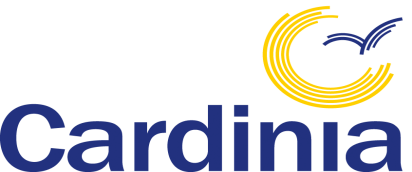 Applicant Details (Please Print):Business/Community Group Name: 									Contact Name: 															Postal Address: 															Mobile: 								Alternate Phone:							Email Address: 															Location Address:Street Number: 		Street Name: 											Suburb: 											Postcode:					FootpathRoadReserveRequested Dates for Permit:Start Date: 		/	/			Start Time: 			End Date:	 		/	/			End Time: 				Type of Permit:Street Stall / Sausage Sizzle ($58.00) (GST Free)Raffles ($58.00) (GST Free)Fundraising ($58.00) (GST Free)Other (please provide details) $186.00 (GST Free)Submitting your Permit Application:Supporting Documentation: (Please ensure the following are attached to the Application)¨ Sketch or photo of requested location¨ Proof of current Public Liability Insurance – Minimum Coverage $20 million.Disclaimer: